ПРАВИТЕЛЬСТВО СТАВРОПОЛЬСКОГО КРАЯПОСТАНОВЛЕНИЕот 21 июля 2014 г. N 286-пОБ УТВЕРЖДЕНИИ ПОРЯДКА ОРГАНИЗАЦИИ ИНДИВИДУАЛЬНОГО ОТБОРАОБУЧАЮЩИХСЯ ПРИ ИХ ПРИЕМЕ ЛИБО ПЕРЕВОДЕ В ГОСУДАРСТВЕННЫЕОБРАЗОВАТЕЛЬНЫЕ ОРГАНИЗАЦИИ СТАВРОПОЛЬСКОГО КРАЯИ МУНИЦИПАЛЬНЫЕ ОБРАЗОВАТЕЛЬНЫЕ ОРГАНИЗАЦИИСТАВРОПОЛЬСКОГО КРАЯ ДЛЯ ПОЛУЧЕНИЯ ОСНОВНОГО ОБЩЕГОИ СРЕДНЕГО ОБЩЕГО ОБРАЗОВАНИЯ С УГЛУБЛЕННЫМ ИЗУЧЕНИЕМОТДЕЛЬНЫХ УЧЕБНЫХ ПРЕДМЕТОВ ИЛИ ДЛЯ ПРОФИЛЬНОГО ОБУЧЕНИЯВ соответствии с частью 5 статьи 67 Федерального закона "Об образовании в Российской Федерации" и пунктом 11 части 3 статьи 5 Закона Ставропольского края "Об образовании" Правительство Ставропольского края постановляет:1. Утвердить прилагаемый Порядок организации индивидуального отбора обучающихся при их приеме либо переводе в государственные образовательные организации Ставропольского края и муниципальные образовательные организации Ставропольского края для получения основного общего и среднего общего образования с углубленным изучением отдельных учебных предметов или для профильного обучения (далее - Порядок).2. Министерству образования и молодежной политики Ставропольского края давать разъяснения в пределах своей компетенции по вопросам применения Порядка.3. Контроль за выполнением настоящего постановления возложить на заместителя председателя Правительства Ставропольского края Кувалдину И.В.4. Настоящее постановление вступает в силу на следующий день после дня его официального опубликования.Временно исполняющийобязанности ГубернатораСтавропольского краяВ.В.ВЛАДИМИРОВУтвержденпостановлениемПравительства Ставропольского краяот 21 июля 2014 г. N 286-пПОРЯДОКОРГАНИЗАЦИИ ИНДИВИДУАЛЬНОГО ОТБОРА ОБУЧАЮЩИХСЯ ПРИ ИХ ПРИЕМЕЛИБО ПЕРЕВОДЕ В ГОСУДАРСТВЕННЫЕ ОБРАЗОВАТЕЛЬНЫЕ ОРГАНИЗАЦИИСТАВРОПОЛЬСКОГО КРАЯ И МУНИЦИПАЛЬНЫЕ ОБРАЗОВАТЕЛЬНЫЕОРГАНИЗАЦИИ СТАВРОПОЛЬСКОГО КРАЯ ДЛЯ ПОЛУЧЕНИЯ ОСНОВНОГООБЩЕГО И СРЕДНЕГО ОБЩЕГО ОБРАЗОВАНИЯ С УГЛУБЛЕННЫМ ИЗУЧЕНИЕМОТДЕЛЬНЫХ УЧЕБНЫХ ПРЕДМЕТОВ ИЛИ ДЛЯ ПРОФИЛЬНОГО ОБУЧЕНИЯI. Общие положения1. Настоящий Порядок устанавливает случаи и правила организации индивидуального отбора обучающихся при их приеме либо переводе в государственные образовательные организации Ставропольского края и муниципальные образовательные организации Ставропольского края для получения основного общего и среднего общего образования с углубленным изучением отдельных учебных предметов или для профильного обучения (далее соответственно - индивидуальный отбор обучающихся, образовательные организации).2. Настоящий Порядок распространяется на образовательные организации, реализующие образовательные программы:1) основного общего и среднего общего образования с углубленным изучением отдельных учебных предметов или профильного обучения;2) основного общего и среднего общего образования, интегрированные с дополнительными предпрофессиональными образовательными программами в области физической культуры и спорта;3) среднего профессионального образования в области искусств, интегрированные с образовательными программами основного общего и среднего общего образования.3. Индивидуальный отбор обучающихся проводится в образовательных организациях в следующих случаях:1) прием либо перевод в образовательную организацию для обучения по программам основного общего и среднего общего образования с углубленным изучением отдельных учебных предметов или профильного обучения;2) создание в образовательной организации класса (классов) с углубленным изучением отдельных учебных предметов или профильного обучения.4. Прием либо перевод обучающихся в класс (классы) с углубленным изучением отдельных учебных предметов или в класс (классы) профильного обучения осуществляется при наличии в них свободных мест вне зависимости от места жительства обучающихся.5. Сроки проведения индивидуального отбора обучающихся и учебные предметы, по которым организовано углубленное или профильное обучение обучающихся в образовательной организации, устанавливаются локальным актом образовательной организации.6. Индивидуальный отбор обучающихся в класс (классы) с углубленным изучением отдельных учебных предметов начинается с 5 класса.Индивидуальный отбор обучающихся в класс (классы) профильного обучения начинается с 10 класса.7. Индивидуальный отбор обучающихся для получения общего образования в образовательных организациях, реализующих программы основного общего и среднего общего образования, интегрированные с дополнительными предпрофессиональными образовательными программами в области физической культуры и спорта, или образовательные программы среднего профессионального образования в области искусств, интегрированные с образовательными программами основного общего и среднего общего образования, осуществляется на основании оценки их способностей к занятию отдельным видом искусства или спорта, а также при отсутствии медицинских противопоказаний к занятию соответствующим видом спорта.II. Порядок организации индивидуального отбора обучающихсяв класс (классы) с углубленным изучением отдельных учебныхпредметов или в класс (классы) профильного обучения8. Индивидуальный отбор обучающихся осуществляется в соответствии с личным заявлением родителей (законных представителей) обучающихся на участие в индивидуальном отборе обучающихся (далее - заявление).9. Образовательная организация не позднее 30 календарных дней до даты начала проведения индивидуального отбора обучающихся информирует обучающихся, их родителей (законных представителей) о сроках, времени, месте подачи заявления и о процедуре проведения индивидуального отбора обучающихся путем размещения соответствующей информации на официальном сайте образовательной организации в информационно-телекоммуникационной сети "Интернет", информационных стендах и доведения информации на родительских собраниях.10. Родители (законные представители) обучающихся не позднее 10 календарных дней до даты начала проведения индивидуального отбора обучающихся подают заявление на имя руководителя образовательной организации по форме, устанавливаемой локальным актом образовательной организации.11. В заявлении указываются следующие сведения:1) фамилия, имя, отчество (последнее - при наличии) обучающегося;2) дата и место рождения обучающегося;3) фамилия, имя, отчество (последнее - при наличии) родителей (законных представителей) обучающегося;4) класс с углубленным изучением отдельных учебных предметов или класс профильного обучения, для приема либо перевода в который организован индивидуальный отбор обучающихся.12. К заявлению прилагаются копии следующих документов:1) свидетельство о рождении (для обучающихся, не достигших возраста 14 лет) или паспорт (для обучающихся, достигших возраста 14 лет);2) ведомость успеваемости обучающегося за последние 2 года обучения, заверенная подписью руководителя и печатью соответствующей образовательной организации (для обучающихся, получающих основное общее образование);3) аттестат об основном общем образовании (для обучающихся, получающих среднее общее образование);4) справка медицинской организации об отсутствии медицинских противопоказаний к занятию соответствующим видом спорта (для обучающихся образовательных организаций, реализующих образовательные программы основного общего и среднего общего образования, интегрированные с дополнительными предпрофессиональными образовательными программами в области физической культуры и спорта);5) грамоты, дипломы, сертификаты, удостоверения и иные документы, подтверждающие учебные, интеллектуальные, творческие и спортивные достижения обучающихся (призовые места) (при наличии) (далее - документы).В случае участия обучающегося в индивидуальном отборе обучающихся в образовательной организации, в которой он обучается, документы, находящиеся в распоряжении данной образовательной организации, родителями (законными представителями) не представляются.Иностранные граждане и лица без гражданства представляют документы на русском языке или вместе с заверенным в установленном порядке переводом на русский язык.Заявление и документы могут быть направлены родителями (законными представителями) в образовательную организацию в форме электронных документов в порядке, установленном постановлением Правительства Российской Федерации от 7 июля 2011 г. N 553 "О порядке оформления и представления заявлений и иных документов, необходимых для предоставления государственных и (или) муниципальных услуг, в форме электронных документов".13. Для организации индивидуального отбора обучающихся в образовательной организации создается комиссия по индивидуальному отбору обучающихся из числа педагогических работников, осуществляющих обучение по соответствующим профильным учебным предметам, руководящих и иных работников образовательной организации, представителей коллегиальных органов государственно-общественного управления образовательной организации (далее - комиссия).14. Численный и персональный состав, порядок создания и организации работы комиссии устанавливаются локальным актом образовательной организации.15. Индивидуальный отбор обучающихся осуществляется в три этапа:1) первый этап:а) проведение комиссией экспертизы документов согласно критериям, предусмотренным пунктом 16;б) оценка способностей обучающихся к занятию отдельным видом искусства или спорта в порядке и сроки, установленные локальным актом образовательной организации;2) второй этап - составление рейтинга достижений обучающихся по итогам проведения комиссией экспертизы документов;3) третий этап - принятие решения комиссией о зачислении обучающихся в класс (классы) с углубленным изучением отдельных учебных предметов или в класс (классы) профильного обучения.16. Индивидуальный отбор обучающихся осуществляется на основании следующих критериев:1) наличие у обучающегося годовых отметок успеваемости "хорошо" или "отлично" по учебному(ым) предмету(ам), изучение которого(ых) предполагается на углубленном или профильном уровнях, за последние 2 года обучения;2) наличие у обучающегося отметок "хорошо" или "отлично" по результатам государственной итоговой аттестации за курс основного общего образования по учебному(ым) предмету(ам), изучение которого(ых) предполагается на углубленном или профильном уровнях;3) наличие у обучающегося за последние 2 года обучения учебных, интеллектуальных, творческих или спортивных достижений в олимпиадах и иных интеллектуальных и (или) творческих конкурсах, физкультурных и спортивных мероприятиях различных уровней (муниципального, краевого, всероссийского, международного), соответствующих выбранному профилю обучения (далее - достижения обучающегося).17. Экспертиза документов проводится в течение 5 рабочих дней с даты начала проведения индивидуального отбора обучающихся по следующей балльной системе:1) за отметку "хорошо" по соответствующему(им) учебному(ым) предмету(ам) обучающемуся выставляется 3 балла за один предмет;2) за отметку "отлично" по соответствующему(им) учебному(ым) предмету(ам) обучающемуся выставляется 5 баллов за один предмет;3) за достижения обучающегося на муниципальном уровне обучающемуся выставляется 3 балла за одно достижение (призовое место) (в сумме не более 6 баллов);4) за достижения обучающегося на краевом уровне обучающемуся выставляется 5 баллов за одно достижение (призовое место) (в сумме не более 15 баллов);5) за достижения обучающегося на всероссийском уровне обучающемуся выставляется 10 баллов за одно достижение (призовое место) (в сумме не более 20 баллов);6) за достижения обучающегося на международном уровне обучающемуся выставляется 15 баллов за одно достижение (призовое место) (в сумме не более 30 баллов).Результаты оценки способностей обучающихся к занятию отдельным видом искусства или спорта оцениваются по балльной системе, разработанной образовательной организацией (в сумме не более 20 баллов).18. По результатам проведения комиссией экспертизы документов в течение 1 рабочего дня после проведения экспертизы документов составляется рейтинг достижений обучающихся по мере убывания количества набранных ими баллов.При равных результатах индивидуального отбора обучающихся учитываются средние баллы по ведомостям успеваемости обучающихся или по аттестатам об основном общем образовании, исчисляемые как среднее арифметическое суммы промежуточных и итоговых отметок обучающегося.19. Решение комиссии оформляется протоколом заседания комиссии в течение 3 рабочих дней со дня окончания проведения индивидуального отбора обучающихся.20. Отказ по результатам индивидуального отбора обучающихся в приеме либо переводе обучающегося в класс с углубленным изучением отдельных учебных предметов или в класс профильного обучения не является основанием для исключения обучающегося из образовательной организации.21. Информация о результатах индивидуального отбора обучающихся доводится образовательной организацией до сведения обучающихся и их родителей (законных представителей) путем ее размещения на сайте образовательной организации в информационно-телекоммуникационной сети "Интернет" и на информационных стендах в день принятия решения комиссией.22. При условии наличия свободных мест в классе (классах) с углубленным изучением отдельных учебных предметов или в классе (классах) профильного обучения после окончания проведения индивидуального отбора обучающихся допускается проведение образовательной организацией дополнительного индивидуального отбора обучающихся в соответствии с настоящим Порядком.III. Подача и рассмотрение апелляции23. В случае несогласия родителей (законных представителей) обучающихся с решением комиссии они имеют право в течение 3 рабочих дней со дня размещения на сайте образовательной организации в информационно-телекоммуникационной сети "Интернет" и на информационных стендах информации об итогах индивидуального отбора обучающихся направить апелляцию путем подачи письменного заявления в апелляционную комиссию соответствующей образовательной организации в порядке и по форме, устанавливаемым локальным актом образовательной организацией (далее соответственно - апелляция, апелляционная комиссия).24. Апелляция рассматривается в течение 1 рабочего дня со дня ее подачи на заседании апелляционной комиссии, на которое приглашаются обучающиеся и (или) их родители (законные представители).25. Состав апелляционной комиссии утверждается локальным актом образовательной организации.Апелляционная комиссия формируется в количестве не менее трех человек из числа работников образовательной организации, не входящих в состав комиссии в текущем учебном году.26. Апелляционная комиссия принимает решение о наличии либо отсутствии оснований для повторного проведения индивидуального отбора обучающихся в отношении обучающегося, родители (законные представители) которого подали апелляцию.27. Решение апелляционной комиссии принимается большинством голосов ее членов, участвующих в ее заседании.При равном количестве голосов членов апелляционной комиссии председатель апелляционной комиссии обладает правом решающего голоса.На каждом заседании апелляционной комиссии ведется протокол.28. Решение апелляционной комиссии подписывается председателем апелляционной комиссии и доводится в письменной форме до сведения родителей (законных представителей) обучающегося, подавших апелляцию, в течение 3 рабочих дней со дня его принятия.IV. Зачисление обучающихся в класс (классы) с углубленнымизучением отдельных учебных предметов или в класс (классы)профильного обучения29. Зачисление обучающихся в класс (классы) с углубленным изучением отдельных учебных предметов или в класс (классы) профильного обучения осуществляется на основании решения комиссии и оформляется приказом руководителя образовательной организации в течение 10 календарных дней после оформления протокола заседания комиссии по индивидуальному отбору обучающихся, но не позднее 10 календарных дней до начала учебного года.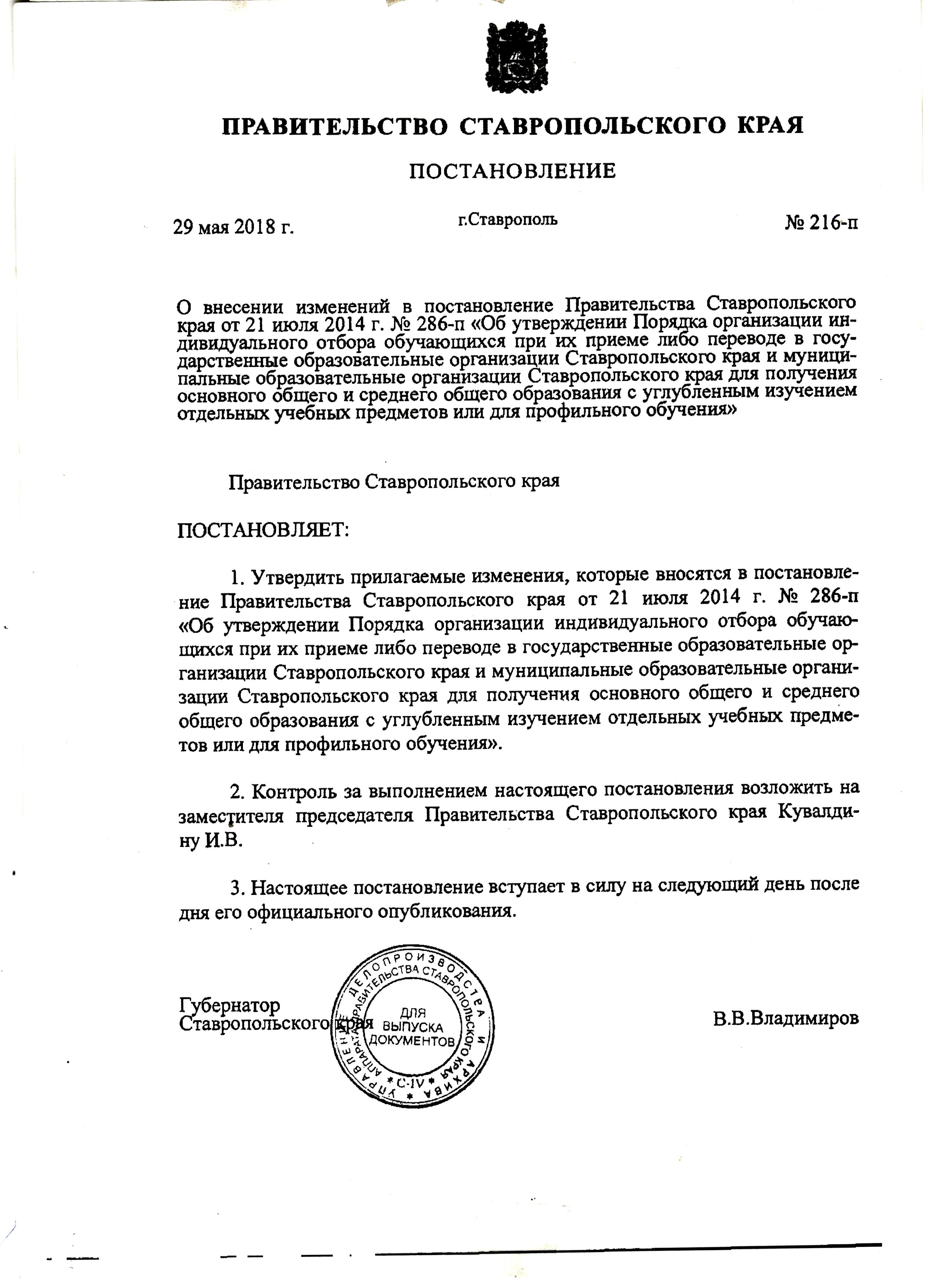 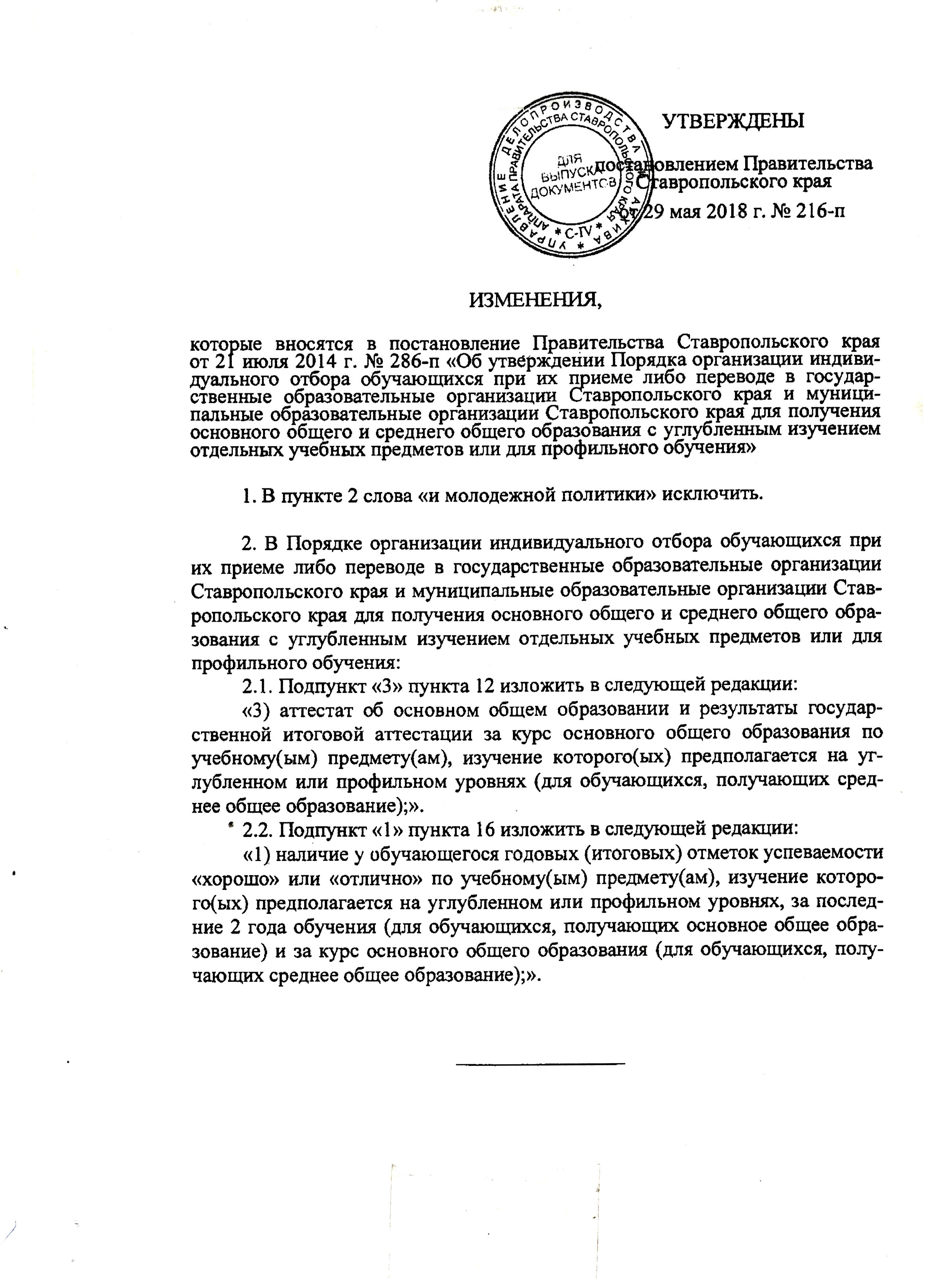 \qlПостановление Правительства Ставропольского края от 21.07.2014 N 286-п
"Об утверждении Порядка организации индивидуального отбора обучающихся при их приеме либо переводе в государственные образовательные организации Ставропольского края и муниципальные образовательные организации Ставропольского края для получения основного общего и среднего общего образования с углубленным изучением отдельных учебных предметов или для профильного обучения"